Massachusetts All-Payer Claims Database:
Technical Assistance Group (TAG)April 8, 2014Agenda  Project Update  Qualified Health Plans (QHPs)   ICD-10   Version 3 NotesProjects  MA Health Connector Risk Adjustment  CHIA – Total Medical Expenses (TME)  Division of Insurance  Group Insurance CommissionQualified Health PlansProduct Line of Business Code (PR004) of QH Guidance for Risk Adjustment fields         > RACP Indicator (ME126)         > Benefit Plan Contract ID (ME128 & BP01)         > Actuarial Value  (ME120 & BP03)          > Total Monthly Premium (ME132) ICD-10Version 3 NotesME124/ME125   Premiums   ComplianceME124/ME125ME124 – Attributed PCP
ME125 – Physician Group of Member’s PCP  Adjusted edits to accurate subset of TME OrgIDs  Error Summary Report to report accurate percentages  ME125 Update Needed  Notice to CHIAPremiumsME123 – Monthly Premium – subscriber amountME132 – Total Monthly Premium – subscriber + employer amt  Specific guidance on Connector’s Risk Adjustment  Do not include subsidies, cost-sharing reduction or administrative fees Self-Insured Accounts do not report administrative fees in lieu of total monthly premiumCOMPLIANCE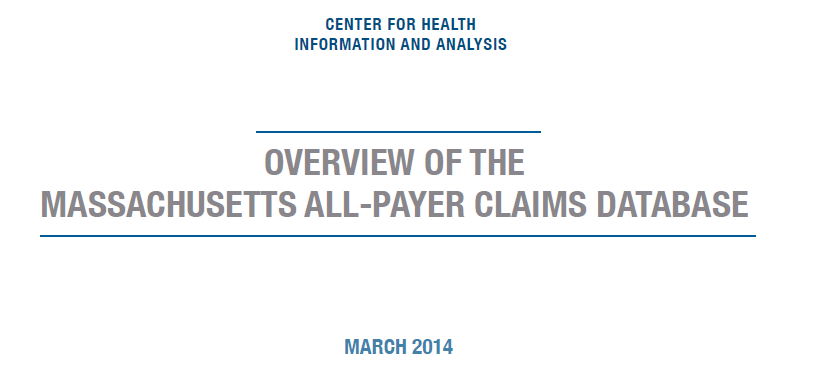 CHIA has published a white paper on the MA APCD.  It is available on our website.  Please feel free to take a look!QUESTIONS?Questions emailed to APCD LiaisonsQuestions emailed to CHIA 	(CHIA-APCD@state.ma.us).  Questions on the Data Release and Application emailed to CHIA (apcd.data@state.ma.us)Next MeetingsTuesday, May 13th at 2:00 pmTuesday, June 10th at 2:00 pm